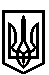 ТРОСТЯНЕЦЬКА СІЛЬСЬКА РАДАСТРИЙСЬКОГО РАЙОНУ ЛЬВІВСЬКОЇ ОБЛАСТІХVIII сесія VІІІ скликанняР І Ш Е Н Н Я22 вересня  2021 року                                 с. Тростянець		                                  №Про затвердження проєкту землеустрою щодовідведення земельної ділянки для ведення особистого селянського господарства та передачу її у власність Старовецькій Р.Д. за межами населеного пункту с. Ілів        Розглянувши заяву Старовецької Р.Д. про затвердження проєкту землеустрою щодо відведення земельної ділянки для ведення особистого селянського господарства за межами населеного пункту с. Ілів та передачу її у власність, враховуючи висновок постійної комісії сільської ради з питань земельних відносин, будівництва, архітектури, просторового планування, природних ресурсів та екології, відповідно до статей 12, 81, 118, 121, 122, 186  Земельного Кодексу України,  пункту 34 частини першої статті 26 Закону України «Про місцеве самоврядування в Україні»,  сільська радав и р і ш и л а:       1. Затвердити проєкт землеустрою щодо відведення Старовецькій Розалії Дмитрівні земельної ділянки у власність ІКН 4623087600:10:000:0285 площею 0,50 га для ведення особистого селянського господарства в  с. Ілів.       2. Передати безоплатно у приватну власність Старовецькій Розалії Дмитрівні земельну ділянку ІКН 4623087600:10:000:0285 площею 0,50 га для ведення особистого селянського господарства в  с. Ілів.       3. Контроль за виконанням рішення покласти на постійну комісію сільської ради з питань земельних відносин, будівництва, архітектури, просторового планування, природних ресурсів та екології  (голова комісії І Соснило).Сільський голова 						                       	 Михайло ЦИХУЛЯК